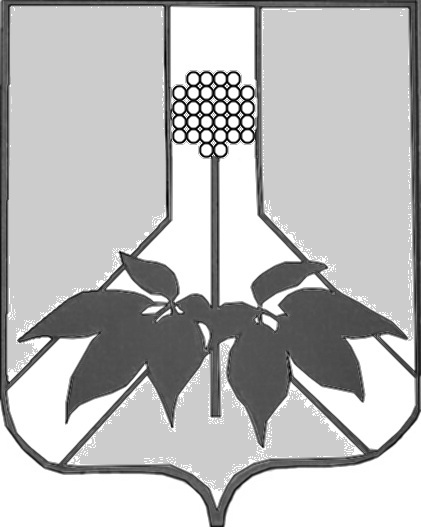 ДУМА ДАЛЬНЕРЕЧЕНСКОГО МУНИЦИПАЛЬНОГОРАЙОНА РЕШЕНИЕ  сентября 2020 г.                                               г. Дальнереченск                                                          № О рассмотрении протеста Амурской бассейновой   природоохранной  прокуратуры на  Положение о порядке осуществления  в пределах, установленных водным законодательством  РФ, полномочий собственника водных объектов и информирования  населения об ограничениях  их использования, утвержденное  решением Думы Дальнереченского муниципального  района  от 18.12.2014 № 106Рассмотрев и изучив протест Амурской бассейновой  природоохранной прокуратуры на Положение о порядке осуществления  в пределах, установленных водным законодательством  РФ, полномочий собственника водных объектов и информирования  населения об ограничениях  их использования, утвержденное  решением Думы Дальнереченского муниципального  района  от 18.12.2014 № 106, руководствуясь Уставом Дальнереченского муниципального района Дума Дальнереченского районаР Е Ш И Л А:1. Удовлетворить протест Амурской бассейновой   природоохранной  прокуратуры.2. Внести в Положение о порядке осуществления  в пределах, установленных водным законодательством  РФ, полномочий собственника водных объектов и информирования  населения об ограничениях  их использования, утвержденное  решением Думы Дальнереченского муниципального  района  от 18.12.2014 № 106, соответствующие  изменения.  Настоящее решение вступает в силу со дня его принятия.Глава Дальнереченского муниципального района                                                                 В.С. Дернов